Remote Learning PolicyManor Hall Academy Trust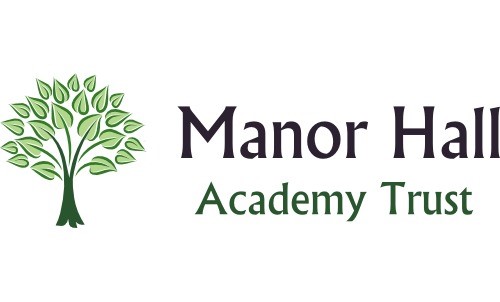 1. AimsThis remote learning policy for staff aims to:Ensure consistency in the approach to remote learning for pupils who aren’t in schoolSet out expectations for all members of the school community with regards to remote learningProvide appropriate guidelines for data protection2. Roles and responsibilitiesWhen providing remote learning, teaching staff must be available during normal school hours.  If they’re unable to work for any reason during this time, for example due to sickness or caring for a dependent, they should report this using the normal absence procedure. The DSL is responsible for ensuring that remote learning delivery and issues that may arise out of it is dealt with in line with the school’s child protection / safeguarding policy.Staff can expect pupils learning remotely to:Be contactable during the school day – although consider they may not always be in front of a device the entire timeComplete work to the deadline set by teachersSeek help if they need it, from teachers or teaching assistantsAlert teachers if they’re not able to complete workStaff can expect parents with children learning remotely to:Make the school aware if their child is sick or otherwise can’t complete workSeek help from the school if they need it – if you know of any resources staff should point parents towards if they’re struggling, include those hereBe respectful when making any complaints or concerns known to staffThe Local Advisory Board is responsible for:Monitoring the school’s approach to providing remote learning to ensure education remains as high quality as possibleEnsuring that staff are certain that remote learning systems are appropriately secure, for both data protection and safeguarding reasons3. Who to contactIf staff have any questions or concerns about remote learning, they should contact the following individuals:Issues in setting work – talk to the relevant subject lead or SENCOIssues with behaviour – talk to the relevant head of phase or yearIssues with IT – talk to your IT staff or IT provider (Staffs Tech; support@manorhall.academy)Issues with their own workload or wellbeing – talk to their line managerConcerns about data protection – talk to the data protection officer (see below)Concerns about safeguarding – talk to the DSL (see below)4. Data protection4.1 Accessing personal dataWhen accessing personal data for remote learning purposes, all staff members will must use a school device or log on through the school network. 4.2 Processing personal dataStaff members may need to collect and/or share personal data such as phone numbers and personal email addresses as part of the remote learning system. As long as this processing is necessary for the school’s official functions, individuals won’t need to give permission for this to happen.However, staff are reminded to collect and/or share as little personal data as possible online.4.3 Keeping devices secureAll staff members will take appropriate steps to ensure their devices remain secure. This includes, but is not limited to:Keeping the device password-protected – strong passwords are at least 8 characters, with a combination of upper and lower-case letters, numbers and special characters (e.g. asterisk or currency symbol)Ensuring the hard drive is encrypted – this means if the device is lost or stolen, no one can access the files stored on the hard drive by attaching it to a new deviceMaking sure the device locks if left inactive for a period of timeNot sharing the device among family or friendsInstalling antivirus and anti-spyware softwareKeeping operating systems up to date – always install the latest updates5. Guidance on appropriate conduct for remote workingStaff should not communicate with pupils or parents outside of school channels.When uploading resources ensure that there is no personal data included on open areas.If using a facility with chat, please decide if you need to disable this function. If you do use chat, ensure that pupils are informed that they should only talk about school work in the 'Stream' and that you may 'mute' them, i.e. stop them from posting or commenting, if they post anything that's inappropriate or bullying in nature.Give parents the chance to opt out of their child posting in the chat too. If they opt their child out, mute them or disable the chat facility.Always sit against a neutral background and ensure there is no personal data in the background. Most platforms have a background facility if you have not got a suitable background at home. Never record in their bedroom where possible (if that's not possible, use a neutral background).Apply the same dress code to remote teaching as you would in the school environment. Ensure that all other tabs or files open on your computer are hidden if you are sharing your screen. Double check that any other tabs they have open in their browser would be appropriate for a child to see, if they're sharing their screenUse professional languageEnsure pupils are in a shared space in their house and that they are dressed appropriately – if they are not than ask them to turn off their camera. Inform parents that other children might see or hear them and anything in the background.When phoning students do this through parents’ phones only (unless this itself poses a safeguarding risk), particularly in primary school, and in all cases make sure parents are aware and agreeCall in school hours as much as possibleMake sure someone else at school is aware, and keep a record of the date and time of each callHave a parent there at the child’s end, and have the phone on speaker phoneIf using your own phone always block your number so the recipient cannot see it.If possible, have another member of staff on the call. If this isn't possible, record the call, with parents' permission. Explain you're recording for school records only. Approved by:Chris BestDate: 18/3/22  Last reviewed on:New PolicyNew PolicyNext review due by:Spring 2024Spring 2024Data ProtectionSafeguardingSpringfieldMelanie.rothwell@themeadows.manorhall.academySarah.rubanski@themeadows.manorhall.academyThe MeadowsMelanie.rothwell@themeadows.manorhall.academySarah.rubanski@themeadows.manorhall.academy